THIS FORM NOT FOR MESSENGER WORK OR PROCESSORDER DIRECTLY ONLINE AT www.rolandinvestigations.com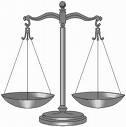 www.rolandinvestigations.comwww.rolandinvestigations.comRoland Process Service & Investigations, LLC.james@rolandinvestigations.com303.681.4477Roland Process Service & Investigations, LLC.james@rolandinvestigations.com303.681.4477Roland Process Service & Investigations, LLC.james@rolandinvestigations.com303.681.4477Roland Process Service & Investigations, LLC.james@rolandinvestigations.com303.681.4477Roland Process Service & Investigations, LLC.james@rolandinvestigations.com303.681.4477Roland Process Service & Investigations, LLC.james@rolandinvestigations.com303.681.4477Roland Process Service & Investigations, LLC.james@rolandinvestigations.com303.681.4477Document Research & Retrieval Last DayFirm Name
     Firm Name
     Firm Name
     Phone
     Ext. #
     Ext. #
     Email (Secretary)
     Email (Secretary)
     Date/Time
     Address
     Address
     Address
     Address
     Address
     Atty
     Atty
     Secretary
     Client Matter #
     Client Matter #
     Your ABC Account #
     Your ABC Account #
     Your ABC Account #
     Your ABC Account #
     Your ABC Account #
     Date
     Document Research & Retrieval RequestCourt/Recorder DocumentsCourt/Agency (Include County & State)       Case/Recording Number       Case Name       Number Of Copies (For Each Document Requested)       Obtain:     REGULAR COPIES       CERTIFIED COPIES        EXEMPLIFIED COPIES        INFO ONLYReturn To Firm Via:     MESSENGER      REGULAR MAIL      FED-EX        PRIORITY       SCANNED      FAX (FAX Number)     Documents (Include Document Numbers Or Marked Docket If Available):       Additional Instructions:       Document Research & Retrieval RequestCourt/Recorder DocumentsCourt/Agency (Include County & State)       Case/Recording Number       Case Name       Number Of Copies (For Each Document Requested)       Obtain:     REGULAR COPIES       CERTIFIED COPIES        EXEMPLIFIED COPIES        INFO ONLYReturn To Firm Via:     MESSENGER      REGULAR MAIL      FED-EX        PRIORITY       SCANNED      FAX (FAX Number)     Documents (Include Document Numbers Or Marked Docket If Available):       Additional Instructions:       Document Research & Retrieval RequestCourt/Recorder DocumentsCourt/Agency (Include County & State)       Case/Recording Number       Case Name       Number Of Copies (For Each Document Requested)       Obtain:     REGULAR COPIES       CERTIFIED COPIES        EXEMPLIFIED COPIES        INFO ONLYReturn To Firm Via:     MESSENGER      REGULAR MAIL      FED-EX        PRIORITY       SCANNED      FAX (FAX Number)     Documents (Include Document Numbers Or Marked Docket If Available):       Additional Instructions:       Document Research & Retrieval RequestCourt/Recorder DocumentsCourt/Agency (Include County & State)       Case/Recording Number       Case Name       Number Of Copies (For Each Document Requested)       Obtain:     REGULAR COPIES       CERTIFIED COPIES        EXEMPLIFIED COPIES        INFO ONLYReturn To Firm Via:     MESSENGER      REGULAR MAIL      FED-EX        PRIORITY       SCANNED      FAX (FAX Number)     Documents (Include Document Numbers Or Marked Docket If Available):       Additional Instructions:       Document Research & Retrieval RequestCourt/Recorder DocumentsCourt/Agency (Include County & State)       Case/Recording Number       Case Name       Number Of Copies (For Each Document Requested)       Obtain:     REGULAR COPIES       CERTIFIED COPIES        EXEMPLIFIED COPIES        INFO ONLYReturn To Firm Via:     MESSENGER      REGULAR MAIL      FED-EX        PRIORITY       SCANNED      FAX (FAX Number)     Documents (Include Document Numbers Or Marked Docket If Available):       Additional Instructions:       Document Research & Retrieval RequestCourt/Recorder DocumentsCourt/Agency (Include County & State)       Case/Recording Number       Case Name       Number Of Copies (For Each Document Requested)       Obtain:     REGULAR COPIES       CERTIFIED COPIES        EXEMPLIFIED COPIES        INFO ONLYReturn To Firm Via:     MESSENGER      REGULAR MAIL      FED-EX        PRIORITY       SCANNED      FAX (FAX Number)     Documents (Include Document Numbers Or Marked Docket If Available):       Additional Instructions:       Document Research & Retrieval RequestCourt/Recorder DocumentsCourt/Agency (Include County & State)       Case/Recording Number       Case Name       Number Of Copies (For Each Document Requested)       Obtain:     REGULAR COPIES       CERTIFIED COPIES        EXEMPLIFIED COPIES        INFO ONLYReturn To Firm Via:     MESSENGER      REGULAR MAIL      FED-EX        PRIORITY       SCANNED      FAX (FAX Number)     Documents (Include Document Numbers Or Marked Docket If Available):       Additional Instructions:       Document Research & Retrieval RequestCourt/Recorder DocumentsCourt/Agency (Include County & State)       Case/Recording Number       Case Name       Number Of Copies (For Each Document Requested)       Obtain:     REGULAR COPIES       CERTIFIED COPIES        EXEMPLIFIED COPIES        INFO ONLYReturn To Firm Via:     MESSENGER      REGULAR MAIL      FED-EX        PRIORITY       SCANNED      FAX (FAX Number)     Documents (Include Document Numbers Or Marked Docket If Available):       Additional Instructions:       Document Research & Retrieval RequestCourt/Recorder DocumentsCourt/Agency (Include County & State)       Case/Recording Number       Case Name       Number Of Copies (For Each Document Requested)       Obtain:     REGULAR COPIES       CERTIFIED COPIES        EXEMPLIFIED COPIES        INFO ONLYReturn To Firm Via:     MESSENGER      REGULAR MAIL      FED-EX        PRIORITY       SCANNED      FAX (FAX Number)     Documents (Include Document Numbers Or Marked Docket If Available):       Additional Instructions:       